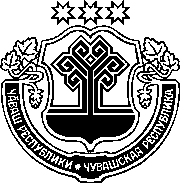 ЗАКОНЧУВАШСКОЙ РЕСПУБЛИКИО ВНЕСЕНИИ ИЗМЕНЕНИЯ В СТАТЬЮ 17 ЗАКОНА
ЧУВАШСКОЙ РЕСПУБЛИКИ «О КАБИНЕТЕ
МИНИСТРОВ ЧУВАШСКОЙ РЕСПУБЛИКИ» И 
ПРИЗНАНИИ УТРАТИВШИМИ СИЛУ ОТДЕЛЬНЫХ 
ПОЛОЖЕНИЙ ЗАКОНА ЧУВАШСКОЙ РЕСПУБЛИКИ «О НАДЕЛЕНИИ ОРГАНОВ МЕСТНОГО САМОУПРАВЛЕНИЯ В ЧУВАШСКОЙ РЕСПУБЛИКЕ ОТДЕЛЬНЫМИ ГОСУДАРСТВЕННЫМИ ПОЛНОМОЧИЯМИ» ПринятГосударственным СоветомЧувашской РеспубликиСтатья 1В пункте 5 статьи 17 Закона Чувашской Республики от 30 апреля 2002 года № 13 «О Кабинете Министров Чувашской Республики» (Ведомости Государственного Совета Чувашской Республики, 2002, № 49; 2005, № 62; 2006, № 71; 2007, № 73; 2008, № 75; 2009, № 80; 2011, № 88, 91; 2012, № 92 (том I), 95; газета «Республика», 2012, 29 декабря; Собрание законодательства Чувашской Республики, 2013, № 3, 5, 7; 2014, № 3, 6, 12; 2015, № 5, 12; 2016, № 2, 6; 2017, № 7, 11; газета «Республика», 2017, 27 декабря; 2018, 21 февраля, 27 июня, 26 декабря; 2019, 17 июля, 5 декабря; 2020, 29 апреля,
17 декабря; 2022, 5 мая, 28 сентября, 28 декабря; сетевое издание «право21.рф», 2023, 22 апреля, № 0000000000000967) после слов «по межмуниципальным маршрутам регулярных перевозок» дополнить словами «, муниципальным маршрутам регулярных перевозок в границах города Новочебоксарска Чувашской Республики, города Чебоксары».Статья 2Внести в Закон Чувашской Республики от 30 ноября 2006 года № 55 «О наделении органов местного самоуправления в Чувашской Республике отдельными государственными полномочиями» (Ведомости Государственного Совета Чувашской Республики, 2006, № 72; 2007, № 73, 74; 2008, № 76; 2009, № 80, 82; 2010, № 84, 85; 2011, № 90, 91; 2012, № 92 (том I), 94; газета «Республика», 2012, 5 октября, 29 декабря; Собрание законодательства Чувашской Республики, 2013, № 5, 6, 12; 2014, № 5, 6, 11; 2015, № 12; 2016, 
№ 10, 12; 2017, № 3, 7; газета «Республика», 2017, 8 ноября, 13 декабря; 2018, 8 мая, 27 июня, 19 сентября; 2019, 6 марта, 13 марта, 15 мая, 17 июля, 26 декабря; 2020, 29 апреля, 13 мая, 30 сентября, 28 октября; 2021, 30 апреля, 26 мая, 27 октября, 29 декабря; 2022, 6 апреля, 5 мая, 13 июля, 28 сентября, 5 октября, 22 декабря; сетевое издание «право21.рф», 2022, 21 ноября, № 0000000000000244; газета «Республика», 2022, 28 декабря; сетевое издание «право21.рф», 2023, 16 февраля, № 0000000000000736, 22 февраля № 0000000000000760) следующие изменения:1) часть 10 статьи 1 признать утратившей силу;2) часть 31 статьи 3 признать утратившей силу;3) статью 1419 признать утратившей силу;4) часть 12 статьи 17 признать утратившей силу.Статья 3Настоящий Закон вступает в силу с 1 января 2024 года.г. Чебоксары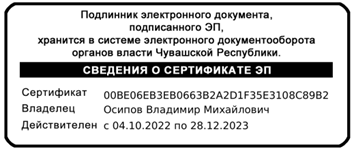 ГлаваЧувашской РеспубликиО. Николаев